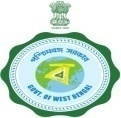 GOVERNMENT OF WEST BENGALIRRIGATION & WATERWAYS DIRECTORATEOFFICE OF SUB-DIVISIONAL OFFICERContai Irrigation Sub-DivisionContai :: Purba Medinipur ::  PinCode : 721401, W.B.Memo No:  02                                                               					     Date: 03.01.24Notice Inviting Quotation No. :- WBIW/SDO/CISD/NIQ-01/2023-2024 Sealed Quotation in letter head pad/plain paper are invited by the Sub-Divisional Officer, Contai Irrigation Sub-Division, Contai, Purba Medinipur from reliable agencies / suppliers for the work as per attached list inclusive of all individual charges, taxes etc complete.NAME OF THE WORK:- “Supply of 1 (One) no. 20 KVA Generator machine on monthly hire charge basis for 01(One) Year for uninterrupted electricity  during power cuts for Contai Irrigation bunglow and its campus under Executive Engineer, Contai Irrigation Division, Contai, Purba Medinipur ,Inclusive of all necessary individual charges(Fuel, Mobile, Maintainence, and operator taxes etc.) complete.”Important dates & times: Last Date & time of submission of application: 11.01.2024 and 1:00 p.m.Last Date & time for issuing of Quotation paper: 11.01.2024 and 5:00 p.m.Date and time of receiving quotation: 15.01.2024 and 2:30 p.m.Date and time of opening quotation: 15.01.2024 and 4:00 p.m.Place of dropping of quotation documents. : At the office of the Sub-Divisional Officer, Contai Irrigation SubDivision, Contai, Purba Medinipur.Intending quotationers should apply for quotation papers in their respective Letter Heads enclosing with self attested copies of the following documents, originals of which and other documents like registered Partnership(For Partnership Firms) etc. are to be produced on demand. Trade License, latest I.T. & PAN valid up to the date of opening of the quotation. Application for such clearance addressed to the competent authority subject to production of authenticated receipt, may also be considered. Accepting authority does not bind himself to accept the lowest or any other quotation and reserve to himself the right to reject any or all the quotations without assigning any reason.The work should start within7(Seven) days after receiving Work Order. The working period-01(One) year from the date of commencement.Quotation papers along with proforma schedule duly signed in all pages in sealed envelope indicating NIQ No. and Name of agency on it have to be dropped in the Tender Box of this office.Submission of Quotation by post is not allowed.Before offering quotations, the intending quotationer should thoroughly inspect and satisfy himself with site and market conditions related to the proposed work.The successful Quotationers whose quotation will be accepted, will have to execute formal agreement as per rule by submitting the earnest money @ 2% (two percent) of the total value of quotation in the Form No. 2911 prior to issue of the work order.The successful quotationer will have to start the work within the stipulated time to be mentioned in the work order.The evolution of L1 quotationer will be based Primarily on the lowest item rates and no conditional quotation will be entertained. Additional terms and conditions of the NIQ ( in addition to that detailed in the Form No. 2911 will also be applicable). 1. Generator set to be install within the Bunglow premises under the Generator shed 2. Power Supply through Generator has to be made during power cuts, meetings VIP programmes and emergency situations. 3. An Operator should always be available for operating of the Generator 4. Rate should be complete for Hire charges of the Generator, Wages of the operator, Cost of Fuel & Lubricants, supply and Installation of main wires, Automatic changer switch and all other accessories essential for supply of electricity from the Generator. 5. No extra Cost other than monthly rate quoted by the agency shall be payable for this work.6. Any kind negligence in operation will lead to termination of the contract immediately. 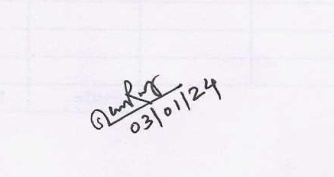 Enc:- Schedule of Rate with terms & conditions.                                               Sub-Divisional Officer     Contai Irrigation Sub-DivisionIrrigation & Waterways Directorate                                                                                                                             Contai, Purba MedinipurMemo No: 02/1/(05)                                                                		              Date:03.01.24Copy forwarded for information to:– 1. The Superintending Engineer, Western Circle-III, Tamluk, Purba Medinipur.2. The Executive Engineer, Contai Irrigation Division, Contai, Purba Medinipur.3. Divisional Accountatnt, Contai Irrigation Division, Contai, Purba Medinipur.4. Sectional Officer, Contai(I) section.5. Notice Board for wide circulation.                                                              Sub-Divisional Officer     Contai Irrigation Sub-DivisionIrrigation & Waterways Directorate                                                                                                                             Contai, Purba MedinipurIssued to:SCHEDULE OF RATES FOR SUPPLY OF GENERATORNotice Inviting Quotation No. – WBIW/SDO/CISD/NIQ-01/2023-24 issued vide  Memo no.-                                        , dated:-NAME OF THE WORK:- “Supply of 1 (One) no. 20 KVA Generator machine on monthly hire charge basis for 01(One) Year for uninterrupted electricity  during power cuts for Contai Irrigation bunglow and its campus under Executive Engineer, Contai Irrigation Division, Contai, Purba Medinipur ,Inclusive of all necessary individual charges(Fuel, Mobile, Maintainence, and operator taxes etc.) complete.”(SCHEDULE TO BE FILLED UP BY THE QUOTATIONER)I/We hereby declare to abide by the terms and condition, specification etc. as laid down in the Notice of the Quotation”                           								        Signature of the Quotationer with dateSl NoDescription of itemsQuantityUnitQuoted Rate in Rs.               Quoted Rate in Words1Supply of 1 (One) no. 20 KVA Generator machine on monthly hire charge basis for 01(One) Year for uninterrupted electricity  during power cuts in Contai Irrigation bunglow and its campus under Executive Engineer, Contai Irrigation Division, Contai, Purba Medinipur ,Inclusive of all necessary individual charges(Fuel, Mobile, Maintainence, and operator taxes etc.) complete.01Per Month